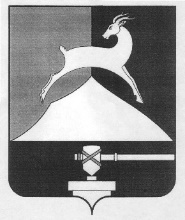 Администрация Усть-Катавского городского округаЧелябинской областиПОСТАНОВЛЕНИЕОт  07.01.2022 года							                            № 1 О введении режима «Повышенной готовности»на территории Усть-Катавского городского округаЧелябинской области	В соответствии с постановлением Правительства Российской Федерации от 30 декабря 2003 года №794 «О единой государственной системе предупреждения и ликвидации чрезвычайных ситуаций» в целях предотвращения возникновения чрезвычайных ситуаций и уменьшения опасных последствий, вызванных обильными снегопадами, проведением Новогодних и Рождественских праздников, обеспечения защиты населения и объектов жизнеобеспечения на территории Усть-Катавского городского округа,	администрация Усть-Катавского городского округа ПОСТАНОВЛЯЕТ:1.	Ввести на территории Усть-Катавского городского округа с 07 января 2022 года режим «Повышенной готовности».2.	Дежурно-диспетчерскому составу единой дежурно-диспетчерской службы обеспечить оперативное реагирование на поступающие обращения граждан о возникновении чрезвычайных ситуаций в работе коммунальных служб, учреждений здравоохранения, правоохранительных органов и служб МЧС. Полученную информацию незамедлительно доводить до дежурных должностных лиц из числа заместителей главы и руководителей структурных подразделений администрации Усть-Катавского городского округа.3.	Рекомендовать руководителям правоохранительных органов и территориальных органов Министерства по чрезвычайным ситуациям (далее – МЧС) России, расположенных на территории Усть-катавского городского округа, организовать на период введения режима «Повышенной готовности» усиленный режим работы.4.	Рекомендовать руководителям предприятий и организаций жилищно-коммунального комплекса и ресурсо-снабжающих организаций Усть-Катавского городского округа организовать на период введения режима «Повышенной готовности» усиленный режим работы дежурных служб, обеспечить их необходимыми материалами и техникой, создать необходимый резерв материальных ресурсов для проведения аварийно-восстановительных работ.5.	Проверить готовность пунктов временного размещения на территории Усть-Катавского городского округа с целью оказания необходимой помощи гражданам.6.	Обратить особое внимание на обеспечение безопасности дорожного движения при транспортировке групп детей к месту проведения праздничных мероприятий, организуемых образовательными и иными учреждениями (обязательное сопровождение групп детей представителями учреждений, сопровождение транспорта сотрудниками Государственной инспекции безопасности дорожного движения).7.	Общему отделу администрации Усть-Катавского городского округа (О.Л.Толоконникова) обнародовать настоящее постановление на информационном стенде и разместить на официальном сайте администрации Усть-Катавского городского округа.	8.	Контроль за выполнением мероприятий оставляю за собой.Глава Усть-Катавского городского округа	      	С.Д.Семков